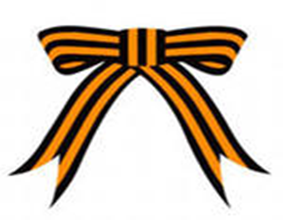 ПОКА ПАМЯТЬ ЖИВА                                              сценарий школьного праздника Победы                                                       учителя ООШ№14 г.Балаково Санниковой Г.В.ВЕДУЩИЙ: 9 мая прогремит салют Победы. А в памяти народной и поныне живы безмерные страдания военных лет и безмерное мужество народа. День 9 мая 1945 года знает весь мир. Наша страна шла к этому дню 4 года. Но какие это были годы… Ранним, солнечным утром в июне, В час, когда пробуждалась страна. Прозвучало впервые для юных Это страшное слово «война». Чтоб дойти до тебя, сорок пятый, Сквозь лишения, боль и беду, Уходили из детства ребята В сорок первом, далёком году.Голос Левитана.  Священная война./Хор мальчиков/1-й ЧТЕЦ: - Сорок первый! Июнь. Год и месяц борьбы всенародной. Даже пылью времён Затянуть эту дату нельзя. Поднималась страна И на фронт уходила поротно На полотнах знамён унося                                                                                                                      кумачовые звёзды Баллада о солдате  /Хор 6б.кл./И Кама, и Волга на битву сынов провожали,И матери долго цветными платками махали.Синий платочек. /Вок.гр. 1кл./Прощались невесты — косички девчоночьи мяли,Впервые по-женски любимых своих целовали.Гремели колеса, литые колеса гремели,И пели солдаты, совсем по-мальчишески пелиПро белые хаты, про верную Катю-Катюшу…И рвали те песни комбата отцовскуюДушу…Ради жизни на земле  У деревни Крюково. /Вок.гр.9кл./Ведущий:С самого начала немцы стремительно рвались к Москве. По замыслу Гитлера на месте нашей столицы должно было образоваться огромное водохранилище, а с падением Москвы войну можно было бы считать оконченной. Планом «Барбаросса» предусматривалось в кратчайшие сроки захватить Москву. Немцы готовились к победному параду 7 ноября на Красной площади. Москва перешла на осадное положение. За первые месяцы войны немцам удалось существенно приблизиться к столице, в обычные полевые бинокли был виден её пригород. Но советское командование поставило твёрдую цель- сделать всё для того, чтобы сохранить столицу. И в ночь с 5 на 6 декабря 1941 г. наша армия перешла в контрнаступление и отбросила гитлеровскую армию на 250-300 км назад. Это была победа! Ещё не победа в войне, но победа над непобедимостью Германии. До этого никому не удавалось хотя бы приостановить фашистское наступление.Моя Москва./Хор  5кл./2-й ЧТЕЦ: Сорок второй! На Ленинград Обхватом с трёх сторон Шёл Гитлер силой 40 дивизий. Бомбил. Он артиллерию приблизил, Но не поколебал ни на микрон Не приостановил ни на мгновение Он сердца ленинградского биение. И, видя это, разъярённый враг, Предполагавший город взять с набега, Казалось бы, испытанных стратегов Призвал на помощь он: Мороз и Мрак. И те пришли, готовые к победам, А третий, Голод, шёл за нимиследом. На безымянной высоте.8а.3-й ЧТЕЦ: Сорок третий! В сырой степи под перекопом, Где мы ломали рубежи, Где были длинные окопы. Рвы, загражденья, блиндажи. Там, на пустынных перекрёстках, Чтоб их запомнила страна, На звёздах, на фанерных досках Мы написали имена. Москвичи. /Вок.гр.8б./ Фронтовое письмо, не молчи, расскажи О жестокой войне и о времени том, Как сражался солдат, как в окопах он жил, Как страдал и мечтал, как любил отчий дом. Теплее на фронте От ласковых писем. Читая, за каждой строкой Любимую видишь, И родину слышишь. А закаты алые /Трио.8а.кл./. .4-й ЧТЕЦ: Сорок четвертый! Ещё война, но мы упрямо верим, Что будет день, мы выпьем боль до дна. Широкий мир нам вновь откроет двери, С рассветом новым встанет тишина. Тишина. /Вокальная группа учителей/    Вновь скупая слеза сторожит тишину.Вы о жизни мечтали, уходя на войну.Сколько юных тогда, не вернулось назад,Не дожив, не допев, под гранитом лежат,Глядя в вечный огонь – тихой скорби сиянье.Ты послушай святую минуту молчанья.                                                                                                           Минута молчанияЗа того парня. /Хор 4кл./Возвращались солдаты с войны,По железным дорогам страныДень и ночь поезда их везли.Гимнастёрки их были в пылиИ от пота ещё солоныВ эти дни бесконечной весны…Возвращались домой старикиИ совсем молодые отцы –Москвичи, ленинградцы, донцы…Возвращались сибиряки!Возвращались сибиряки –И охотники, и рыбаки,И водители сложных машин,И властители горных вершин,И владетели мирных долин, -Возвращался народ-исполин…Возвращался?Нет!Шёл он вперёд,Шёл вперёдПобедитель-народЕхал я из Берлина. /Хор 3 кл./5-й ЧТЕЦ: Сорок пятый! Ещё стояла тьма немая, В тумане плакала трава. Девятый день большого мая Уже вступал в свои права. По всей стране от края и до края Нет города такого, нет села, Куда бы ни пришла Победа в мае Великого девятого числа. Кто-то пел и кто-то плакал, А кто-то спал в земле сырой…                                                                                                                                 Вторая мировая. /Хор 6а.кл./Нет, не забыты подвиги солдат, Их ратный труд и мужество воспеты. И пусть мы чтим немало разных дат, Величественней нет, чем День Победы. Вот почему смотрю на ту звезду, Что засияла ярко в сорок пятом. Средь тысяч звезд ее всегда найду, Победа для меня навеки свята.Прадедушка./Хор 7б.кл./)Живет наш народ без войны много лет,В грядущее смотрит уверенно,Растит нас Отчизна для мирных победПод знаменем нового времени. Буду военным. /Хор 2кл./Все меньше вас, участников войны, Но вы в строю, солдаты-ветераны, Все так же нежно в эти дни весны Вам внуки дарят красные  тюльпаны. В них боль и кровь седых фронтовиков, В боях добытая священная Победа, Она в сердцах детей и стариков И потому людской судьбой согрета.Держитесь ветераны до конца./Хор 7а кл./Да, позади остался страшный час.Мы о войне узнали лишь из книжек.Спасибо Вам! Мы очень любим Вас!Поклон Вам от девчонок и мальчишекНам нужен мир на голубой планете,Его хотят и взрослые, и дети.Им хочется, проснувшись на рассвете,Не вспоминать, не думать о войне.Нам нужен мир, чтоб строить города,Сажать деревья и работать в поле.Его хотят все люди доброй воли,Нам нужен мир навеки, навсегда!Бухенвальдский набат.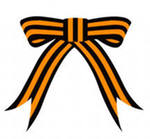 